Drawing Pie Charts GREEN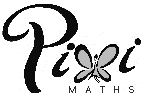 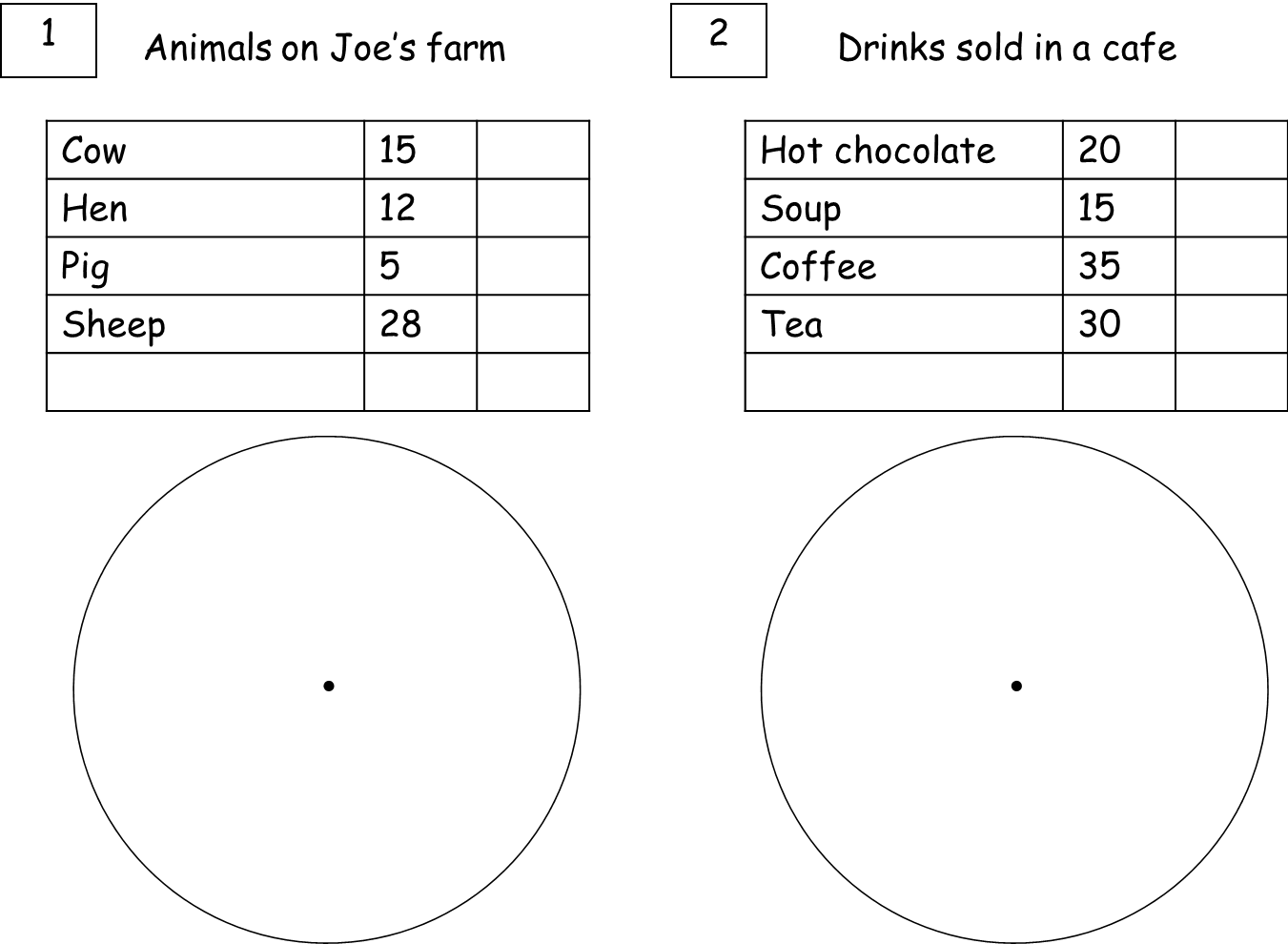 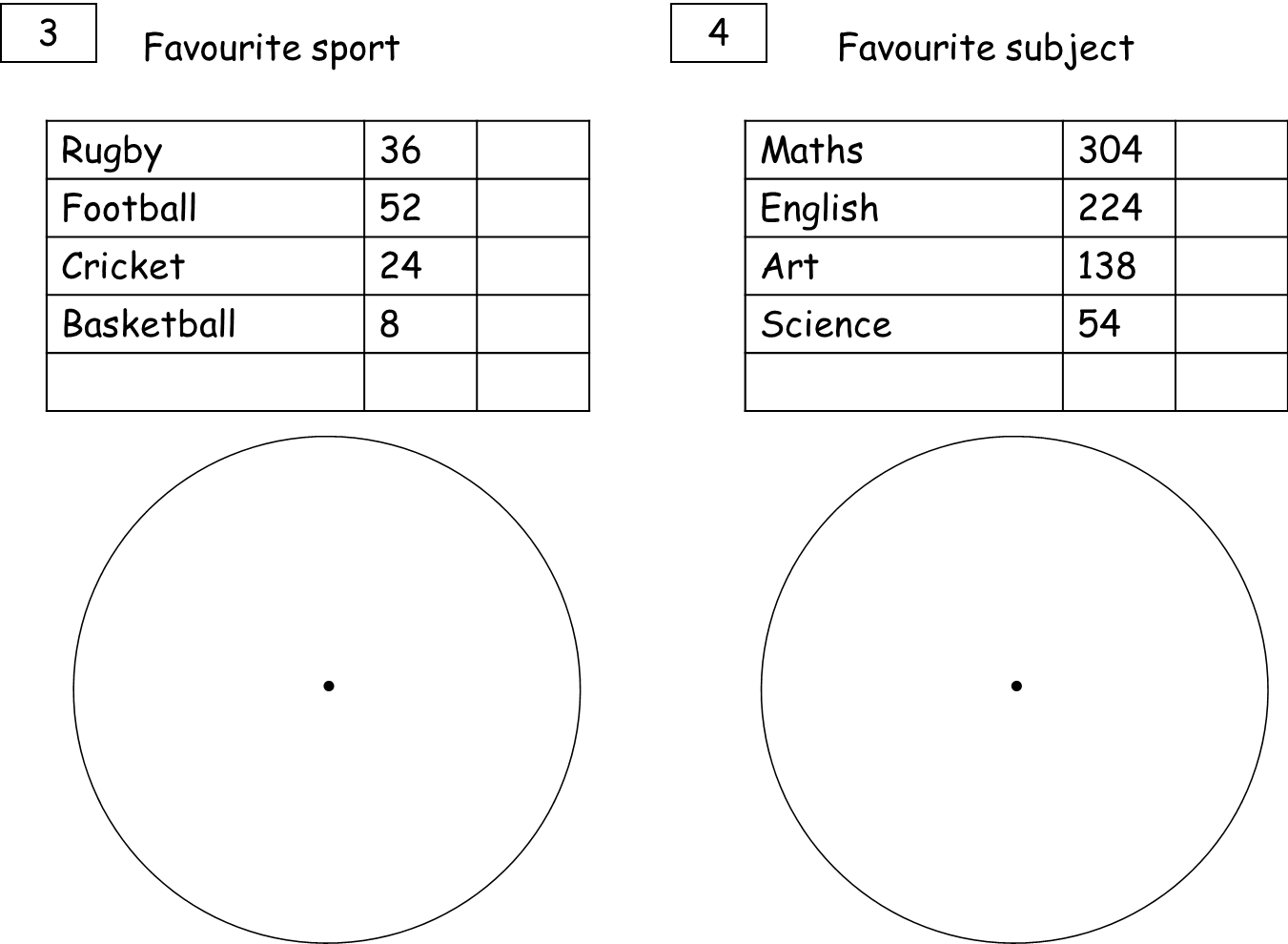 Drawing Pie Charts AMBER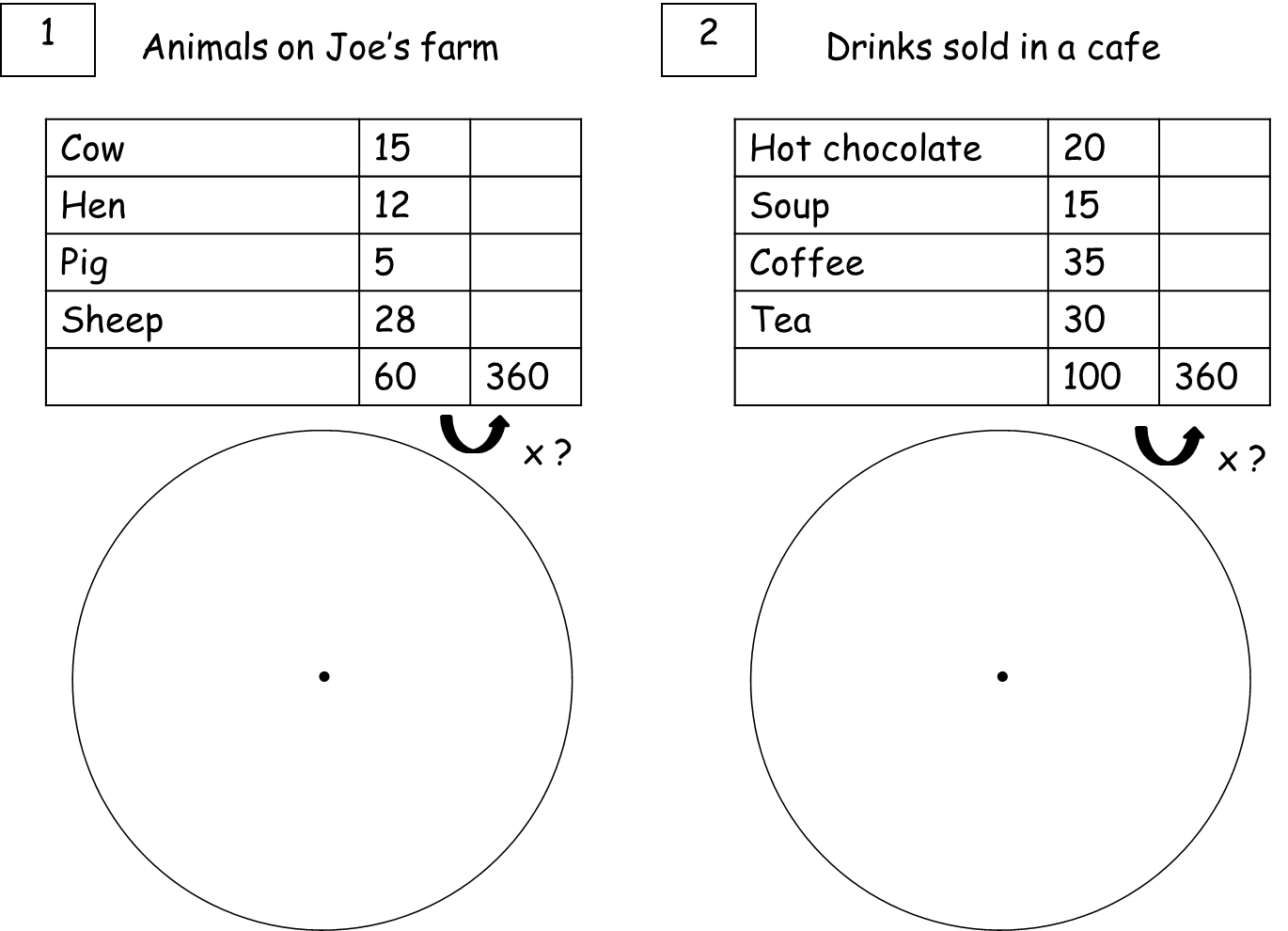 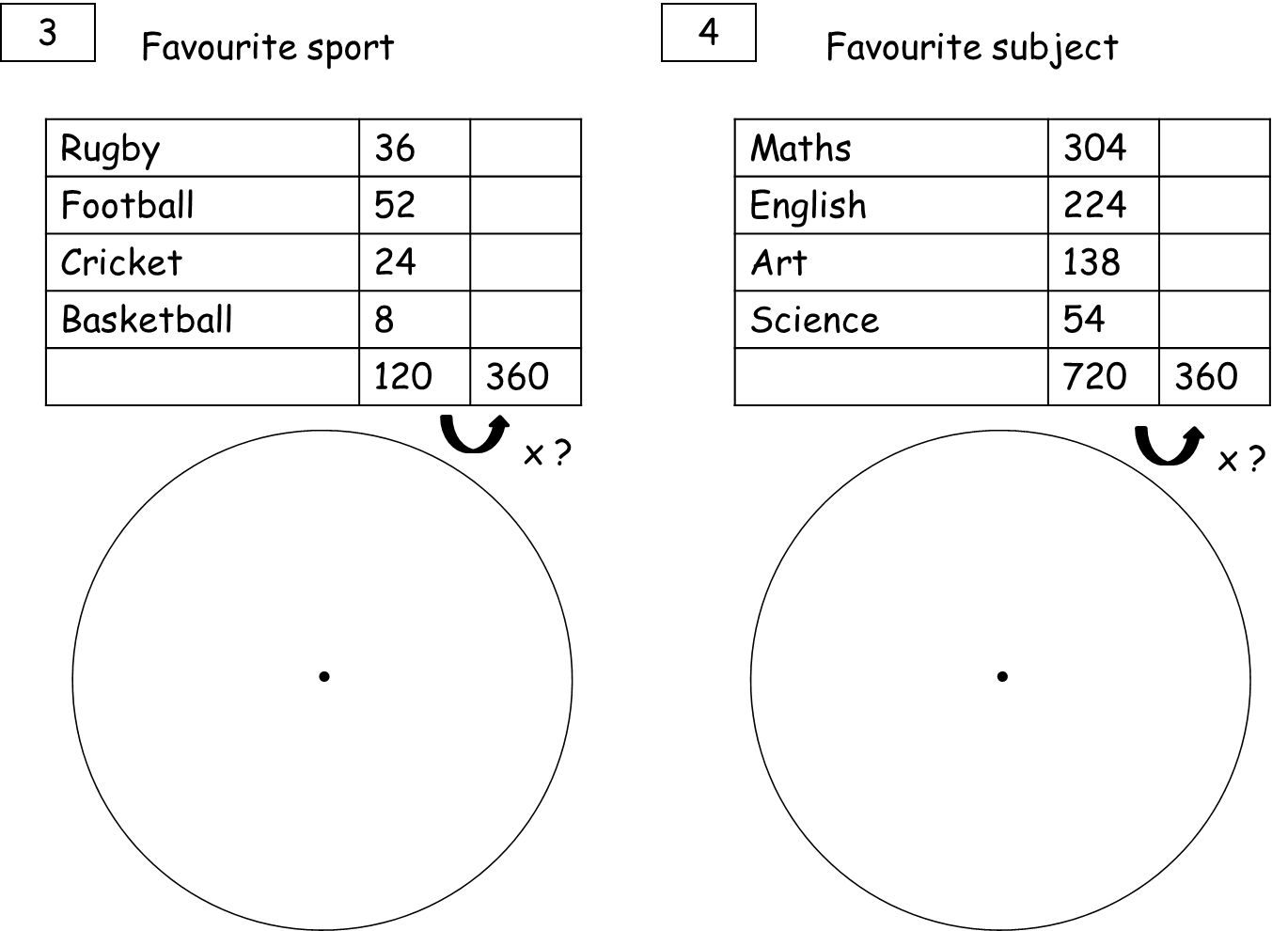 Drawing Pie Charts RED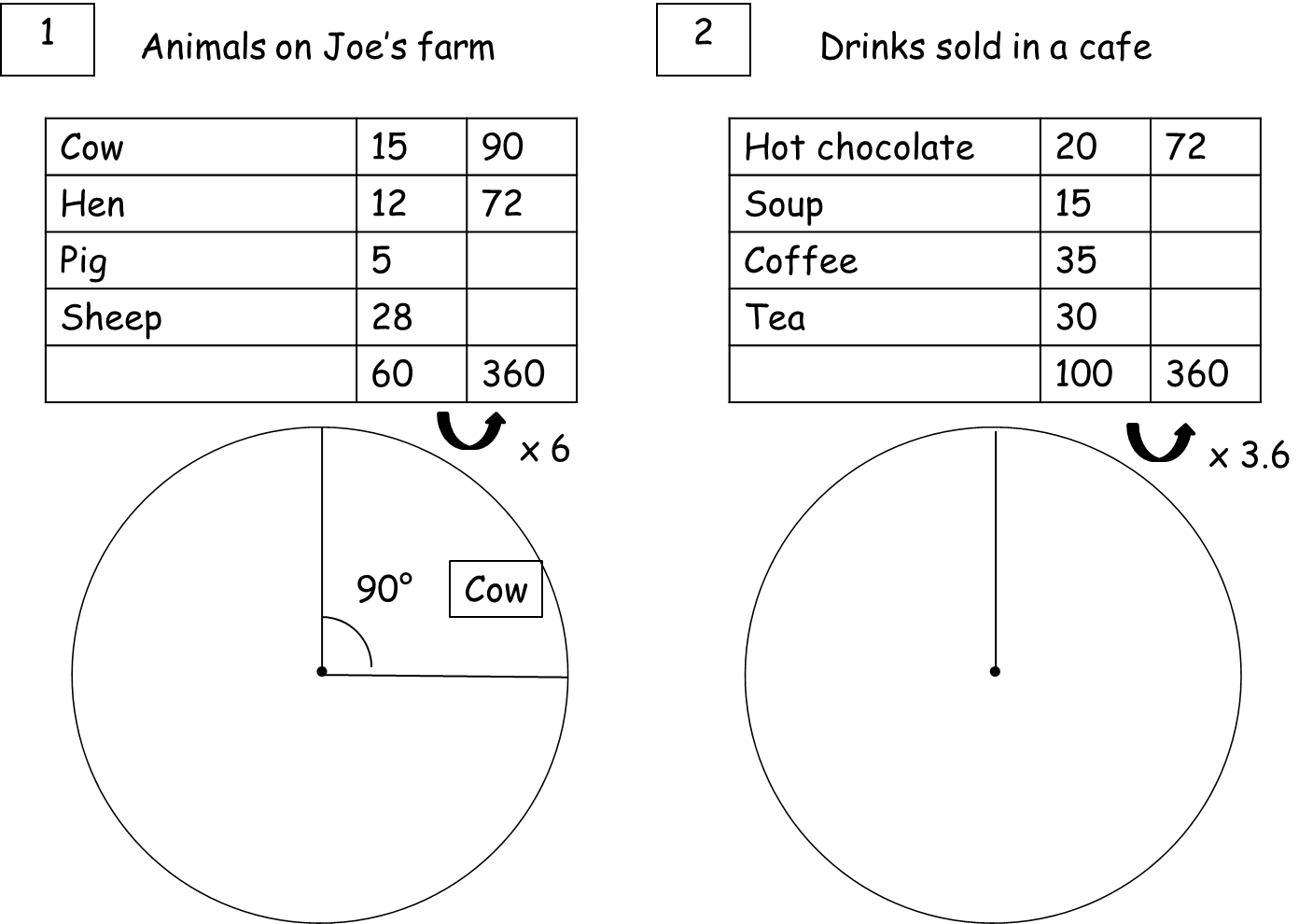 